Fun with Archeology Explorations 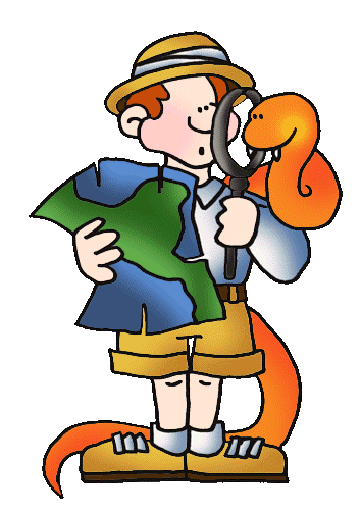 http://www.smm.org/catal/Mysteries of Catalyohukhttp://www.abc.net.au/science/holo/dembone.htmBoneyardhttp://www.bbc.co.uk/history/ancient/archaeology/launch_gms_hunt_ancestor.shtmlHunt the ancestorshttp://www.nms.ac.uk/education__activities/kids_only/egyptian_tomb_adventure.aspxEgyptian Tomb Adventurehttp://deathinsakkara.wedonicethings.com/Death in Sakkar: Egyptian Adventurehttp://www.bbc.co.uk/history/ancient/egyptians/launch_gms_mummy_maker.shtmlMummy Makerhttp://www.bbc.co.uk/history/ancient/archaeology/launch_gms_divers_quest.shtmlDiver’s Questhttp://www.bbc.co.uk/history/ancient/archaeology/launch_gms_dig_deeper.shtmlDig Deeper